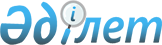 Об утверждении размера предельно допустимых розничных цен на социально значимые продовольственные товары
					
			Утративший силу
			
			
		
					Постановление акимата Западно-Казахстанской области от 9 декабря 2020 года № 288. Зарегистрировано Департаментом юстиции Западно-Казахстанской области 10 декабря 2020 года № 6534. Утратило силу постановлением акимата Западно-Казахстанской области от 8 апреля 2021 года № 59
      Сноска. Утратило силу постановлением акимата Западно-Казахстанской области от 08.04.2021 № 59 (вводится в действие со дня первого официального опубликования).
      Руководствуясь Законом Республики Казахстан от 23 января 2001 года "О местном государственном управлении и самоуправлении в Республике Казахстан", Законом Республики Казахстан от 12 апреля 2004 года "О регулировании торговой деятельности" и приказом исполняющего обязанности Министра национальной экономики Республики Казахстан от 30 марта 2015 года №282 "Об утверждении правил установления пороговых значений розничных цен на социально значимые продовольственные товары и размера предельно допустимых розничных цен на них" (зарегистрированное в Реестре государственной регистрации нормативных правовых актов №11245), на основании рекомендации Комиссии по утверждению размера предельно допустимых розничных цен на социально значимые продовольственные товары акимат Западно-Казахстанской области ПОСТАНОВЛЯЕТ:
      1. Утвердить размер предельно допустимых розничных цен на социально значимые продовольственные товары согласно приложению к настоящему постановлению.
      2. Государственному учреждению "Управлению предпринимательтва и индустриально-инновационного развития Западно-Казахстанской области" обеспечить государственную регистрацию настоящего постановления в органах юстиции.
      3. Контроль за исполнением настоящего постановления возложить на первого заместителя акима Западно-Казахстанской области Манкеева М.Н.
      4. Настоящее постановление вводится в действие со дня первого официального опубликования. Размер предельно допустимых розничных цен на социально значимые продовольственные товары
					© 2012. РГП на ПХВ «Институт законодательства и правовой информации Республики Казахстан» Министерства юстиции Республики Казахстан
				
      Аким Западно-Казахстанской области

Г. Искалиев
Приложение
к постановлению акимата
Западно-Казахстанской
области от 9 декабря 2020 года № 288
№
Социально значимые продовольственные товары
Административно-территориальная единица
Размер предельно допустимых розничных цен, тенге за килограмм
Срок действия
1
Картофель
Западно-Казахстанская область
122
90 календарных дней
2
Лук репчатый
Западно-Казахстанская область
117
90 календарных дней
3
Морковь
Западно-Казахстанская область
121
90 календарных дней